נשים, עבדים וקטנים במצוות סוכההמשנה מבארת מי הם הפטורים ממצוות סוכה וממתי ילד קטן כן מתחייב בסוכה מדרבנן.בנוסף במשנה מובא סיפור על שמאי הזקן שדאג שגם נכדו התינוק יהיה בתוך סוכה.משך הוראה מומלץ: שיעור אחדנוסח המשנהנָשִׁים וַעֲבָדִים וּקְטַנִּים – פְּטוּרִים מִן הַסֻּכָּה. קָטָן שֶׁאֵינוֹ צָרִיךְ לְאִמּוֹ – חַיָּב בַּסֻּכָּה.מַעֲשֶׂה וְיָלְדָה כַּלָּתוֹ שֶׁל שַׁמַּאי הַזָּקֵן וּפִחֵת אֶת הַמַּעֲזִיבָה וְסִכֵּךְ עַל גַּבֵּי הַמִּטָּה בִּשְׁבִיל הַקָּטָן.מבנהבמשנה זו יש שני חלקים, הראשון הלכתי והשני סיפורי. כאשר אנו מארגנים משנה כלשהי לפי רכיבי הכאמד"ט, יש לשים לב שרכיבים אלו שייכים בעיקר לחלק ההלכתי ולא לחלק הסיפורי. לכן במשנה זו נבקש מהתלמידים לאתר את רכיבי הכאמד"ט רק בחלק הראשון (רצוי להסביר לתלמידים מדוע רכיבי הכאמד"ט שייכים רק לפן ההלכתי ולא לפן הסיפורי).במשימה 1 נבקש מהתלמידים להשלים חלקים מתוך המקרה, וכן את הדינים המופיעים במשנה.תוכןנָשִׁים וַעֲבָדִים וּקְטַנִּים – פְּטוּרִים מִן הַסֻּכָּהבביאור המשנה יש להסביר מדוע נשים, עבדים וקטנים פטורים ממצוות הסוכה. נשים פטורות מפני שזו מצוות עשה שהזמן גרמא (משימה 2), עבדים כנעניים חייבים רק במצוות שנשים חייבות, ואילו קטן (שלא הגיע לחינוך) פטור מכל המצוות. אולם מגיל חינוך גם קטן חייב במצוות מדרבנן (משימה 3).קטן שאינו צריך לאמוכדי להבין איזה קטן חייב בסוכה מדרבנן ואיזה לא, הבאנו בחוברת את דברי ר' עובדיה מברטנורא המבוססים על הגמרא במסכת סוכה. לפי דבריו ילד שמתעורר משנתו ועדיין קורא לאימו ללא הפסקה (אימא, אימא) פטור ממצוות הסוכה. אך מי שכבר אינו צריך כל כך את אמו, עליו להתחנך למצוות סוכה ולכן חייב מדרבנן. על התלמידים לזהות על איזה גיל מדובר במשנה (משימה 4).שיטת שמאי הזקןכהמשך למשנה הקודמת ביקשנו מהתלמידים להבחין בין הדורות ולגלות ששמאי הזקן קודם בזמנים לזקני בית שמאי (משימת אתגר).במשנתנו מובא מעשה בו שמאי הזקן סיכך מעל המיטה של נכדו התינוק. ממעשה זה ניתן ללמוד כי שמאי סובר שגם עבור קטן שאינו חייב במצווה יש ערך וחשיבות בקיום המצווה. בביאור הדברים הסברנו שיש להבדיל בין מצוות שהקטן אינו מסוגל לקיים (נטילת לולב) ולכן הוא פטור מהן, לבין מצוות אותן ביכולתו לקיים (ישיבה בסוכה) ולכן טוב שיקיים אותן (יש לי שאלה).מיומנותבמשנה זו נלמדות כמה מיומנויות:1. זיהוי הדין לפי המילים "פטור" ו"חייב" (משימה 1)"פטור" ו"חייב" הן מילות דין מובהקות. במשנה שלנו מילים אלו קובעות מי חייב בישיבה בסוכה ומי לא.2. הבחנה בין חלק הלכתי לחלק סיפוריחשוב להדגיש בפני התלמידים שהמשנה בנויה משני חלקים – הלכתי וסיפורי. חלוקה זו תלמד אותם לחפש את רכיבי הכאמד"ט רק בחלק ההלכתי ולא בחלק הסיפורי.3. שאילת שאלות על מילים או על מושגים שאינם מוכרים (בפתיחה ליחידה)כחלק מתהליך הלימוד של שאילת שאלות התלמידים מתבקשים בתחילת היחידה לשאול שאלות על מילים או על מושגים שאינם מכירים: עבד (כנעני), קטן שאינו צריך לאמו, מעזיבה ועוד.4. התאמה בין הדין למעשה (משימה 5)התלמידים יכירו שהמעשה המובא במשנה עומד בסתירה לדין שנלמד בתחילת המשנה.משמעותהתלמידים יכירו בערך קיום המצוות גם כאשר האדם אינו מחויב בכך, כאשר אין דבר שמונע ממנו לקיים את המצווה (משימה 6).  מטרות1. הישג תורה שבעל פה: התלמיד ידע שיש שוני בחיוב המצוות עבור נשים, עבדים וקטנים. כמו כן התלמיד ידע שלעתים המעשה המובא סותר את ההלכה המקובלת במשנה.2. הישג מבנה: התלמיד יארגן את חלקה הראשון של המשנה בטבלה לפי רכיבי הכאמד"ט.3. הישג הבנה ופרשנות: התלמיד ידע מדוע נשים, עבדים וקטנים פטורים מן המצוות ויכיר את המושג "מצוות עשה שהזמן גרמן".4. הישג תורת חיים: התלמיד יכיר בכך שלעתים יש לעשות מעשים או מצוות שלא חייבים לעשות אותם, כדי להוסיף טוב.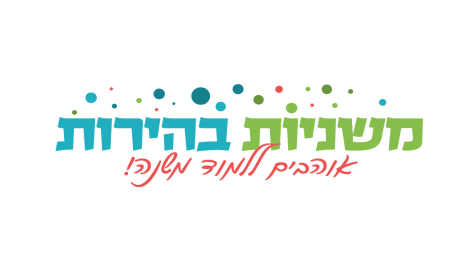 כותרתמקרהאומרדיןטעםנשים ו______ וקטנים______________קטן שאינו צריך ל__________________